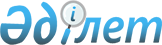 Қаражал қалалық мәслихатының 2019 жылғы 27 желтоқсандағы ХХХХІІ сессиясының № 357 "2020 - 2022 жылдарға арналған Жәйрем және Шалғы кенттерінің бюджеті туралы" шешіміне өзгерістер енгізу туралыҚарағанды облысы Қаражал қалалық мәслихатының 2020 жылғы 20 қарашадағы № 441 шешімі. Қарағанды облысының Әділет департаментінде 2020 жылғы 27 қарашада № 6108 болып тіркелді
      Қазақстан Республикасының 2008 жылғы 4 желтоқсандағы Бюджет кодексіне, Қазақстан Республикасының 2001 жылғы 23 қаңтардағы "Қазақстан Республикасындағы жергiлiктi мемлекеттiк басқару және өзін-өзі басқару туралы" Заңына сәйкес, қалалық мәслихат ШЕШIМ ЕТТI:
      1. Қаражал қалалық мәслихатының 2019 жылғы 27 желтоқсандағы ХХХХІІ сессиясының № 357 "2020 - 2022 жылдарға арналған Жәйрем және Шалғы кенттерінің бюджеті туралы" (нормативтік құқықтық актілерді мемлекеттік тіркеу Тізілімінде 5668 нөмерімен тіркелген, 2020 жылғы 11 қаңтарда № 1-2 (987-988) "Қазыналы өңір" газетінде, 2020 жылғы 15 қаңтарда Қазақстан Республикасының нормативтік құқықтық актілерінің эталондық бақылау банкінде электронды түрде жарияланған) шешіміне келесі өзгерістер енгізілсін:
      1) 1-тармақ келесі редакцияда мазмұндалсын:
      "1. 2020-2022 жылдарға арналған Жәйрем кентінің бюджеті тиісінше 1, 2 және 3-қосымшаларға сәйкес, оның ішінде 2020 жылға келесі көлемдерде бекітілсін:
      1) кірістер – 371 504 мың теңге, оның ішінде:
      салықтық түсімдер – 21 255 мың теңге;
      салықтық емес түсімдер – 932 мың теңге;
      трансферттер түсімі – 349 317 мың теңге;
      2) шығындар – 428 586 мың теңге;
      3) таза бюджеттік кредиттеу – 0 мың теңге:
      бюджеттік кредиттер – 0 мың теңге;
      бюджеттік кредиттерді өтеу – 0 мың теңге;
      4) қаржы активтерімен операциялар бойынша сальдо – 0 мың теңге:
      қаржы активтерін сатып алу – 0 мың теңге;
      мемлекеттің қаржы активтерін сатудан түсетін түсімдер – 0 мың теңге;
      5) бюджет тапшылығы (профициті) – алу 57 082 мың теңге;
      6) бюджет тапшылығын қаржыландыру (профицитін пайдалану) – 57 082 мың теңге:
      қарыздар түсімі – 37 858 мың теңге;
      қарыздарды өтеу – 0 мың теңге;
      бюджет қаражатының пайдаланылатын қалдықтары – 19 224 мың теңге.";
      2) 2-тармақ келесі редакцияда мазмұндалсын:
      "2. 2020-2022 жылдарға арналған Шалғы кентінің бюджеті тиісінше 4, 5 және 6-қосымшаларға сәйкес, оның ішінде 2020 жылға келесі көлемдерде бекітілсін:
      1) кірістер – 36 119 мың теңге, оның ішінде:
      салықтық түсімдер – 91 мың теңге;
      трансферттер түсімі – 36 028 мың теңге;
      2) шығындар – 36 119 мың теңге;
      3) таза бюджеттік кредиттеу – 0 мың теңге:
      бюджеттік кредиттер – 0 мың теңге;
      бюджеттік кредиттерді өтеу – 0 мың теңге;
      4) қаржы активтерімен операциялар бойынша сальдо – 0 мың теңге:
      қаржы активтерін сатып алу – 0 мың теңге;
      мемлекеттің қаржы активтерін сатудан түсетін түсімдер – 0 мың теңге;
      5) бюджет тапшылығы (профициті) – 0 мың теңге;
      6) бюджет тапшылығын қаржыландыру (профицитін пайдалану) – 0 мың теңге:
      қарыздар түсімі – 0 мың теңге;
      қарыздарды өтеу – 0 мың теңге;
      бюджет қаражатының пайдаланылатын қалдықтары – 0 мың теңге.";
      3) көрсетілген шешімге 1, 4, 7, 8 қосымшалар осы шешімге 1, 2, 3, 4 қосымшаларға сәйкес жаңа редакцияда мазмұндалсын.
      2. Осы шешім 2020 жылдың 1 қаңтарынан бастап қолданысқа енгізіледі. 2020 жылға арналған Жәйрем кентінің бюджеті 2020 жылға арналған Шалғы кентінің бюджеті Қалалық бюджеттен 2020 жылға арналған Жәйрем және Шалғы кенттерінің бюджетіне жергілікті бюджеттерден берілетін ағымдағы нысаналы трансферттер 2020 жылға арналған Жәйрем және Шалғы кенттері бюджетінің шығыстарының құрамында бюджеттік бағдарламалар бойынша нысаналы трансферттердің бөлінуі
					© 2012. Қазақстан Республикасы Әділет министрлігінің «Қазақстан Республикасының Заңнама және құқықтық ақпарат институты» ШЖҚ РМК
				
      Сессия төрағасы, қалалық мәслихаттың хатшысы

З. Оспанова
Қаражал қалалық
мәслихатының
2020 жылғы 20
қарашасы
№ 441
шешіміне 1 қосымшаҚаражал қалалық мәслихаты
2019 жылғы 27 желтоқсаны
№ 357 шешіміне
1-қосымша
Санаты
Санаты
Санаты
Санаты
сомасы (мың теңге)
Сыныбы
Сыныбы
Сыныбы
сомасы (мың теңге)
Iшкi сыныбы
Iшкi сыныбы
сомасы (мың теңге)
Атауы
сомасы (мың теңге)
1) Кірістер
371504
1
Салықтық түсімдер
21255
01
Табыс салығы
5098
2
Жеке табыс салығы
5098
04
Меншiкке салынатын салықтар
16157
1
Мүлiкке салынатын салықтар
145
3
Жер салығы
705
4
Көлiк құралдарына салынатын салық
15307
2
Салықтық емес түсiмдер
932
01
Мемлекеттік меншіктен түсетін кірістер
932
5
Мемлекет меншігіндегі мүлікті жалға беруден түсетін кірістер
932
4
Трансферттердің түсімдері
349317
02
Мемлекеттiк басқарудың жоғары тұрған органдарынан түсетiн трансферттер
349317
3
Аудандардың (облыстық маңызы бар қаланың) бюджетінен трансферттер
349317
Функционалдық топ
Функционалдық топ
Функционалдық топ
Функционалдық топ
Функционалдық топ
сомасы (мың теңге)
Кіші функция
Кіші функция
Кіші функция
Кіші функция
сомасы (мың теңге)
Бюджеттік бағдарламалардың әкімшісі
Бюджеттік бағдарламалардың әкімшісі
Бюджеттік бағдарламалардың әкімшісі
сомасы (мың теңге)
Бағдарлама
Бағдарлама
сомасы (мың теңге)
Атауы
сомасы (мың теңге)
2) Шығындар
428586
01
Жалпы сипаттағы мемлекеттiк қызметтер
99522
1
Мемлекеттiк басқарудың жалпы функцияларын орындайтын өкiлдi, атқарушы және басқа органдар
99522
124
Аудандық маңызы бар қала, ауыл, кент, ауылдық округ әкімінің аппараты
99522
001
Аудандық маңызы бар қала, ауыл, кент, ауылдық округ әкімінің қызметін қамтамасыз ету жөніндегі қызметтер
96892
022
Мемлекеттік органның күрделі шығыстары
2630
04
Бiлiм беру
100031
1
Мектепке дейiнгi тәрбие және оқыту
97506
124
Аудандық маңызы бар қала, ауыл, кент, ауылдық округ әкімінің аппараты
97506
041
Мектепке дейінгі білім беру ұйымдарында мемлекеттік білім беру тапсырысын іске асыруға
97506
2
Бастауыш, негізгі орта және жалпы орта білім беру
2525
124
Аудандық маңызы бар қала, ауыл, кент, ауылдық округ әкімінің аппараты
2525
005
Ауылдық жерлерде оқушыларды жақын жердегі мектепке дейін тегін алып баруды және одан алып қайтуды ұйымдастыру
2525
06
Әлеуметтiк көмек және әлеуметтiк қамсыздандыру
7310
2
Әлеуметтiк көмек
7310
124
Аудандық маңызы бар қала, ауыл, кент, ауылдық округ әкімінің аппараты
7310
003
Мұқтаж азаматтарға үйде әлеуметтік көмек көрсету
7310
07
Тұрғын үй-коммуналдық шаруашылық
85664
3
Елді-мекендерді көркейту
85664
124
Аудандық маңызы бар қала, ауыл, кент, ауылдық округ әкімінің аппараты
85664
008
Елді мекендердегі көшелерді жарықтандыру
20357
009
Елді мекендердің санитариясын қамтамасыз ету
8482
010
Жерлеу орындарын ұстау және туыстары жоқ адамдарды жерлеу
200
011
Елді мекендерді абаттандыру мен көгалдандыру
56625
08
Мәдениет, спорт, туризм және ақпараттық кеңістiк
104867
1
Мәдениет саласындағы қызмет
104867
124
Аудандық маңызы бар қала, ауыл, кент, ауылдық округ әкімінің аппараты
104867
006
Жергілікті деңгейде мәдени-демалыс жұмысын қолдау
104867
12
Көлiк және коммуникация
17225
1
Автомобиль көлiгi
17225
124
Аудандық маңызы бар қала, ауыл, кент, ауылдық округ әкімінің аппараты
17225
013
Аудандық маңызы бар қалаларда, ауылдарда, кенттерде, ауылдық округтерде автомобиль жолдарының жұмыс істеуін қамтамасыз ету
17225
15
Трансферттер
13967
1
Трансферттер
13967
124
Аудандық маңызы бар қала, ауыл, кент, ауылдық округ әкімінің аппараты
13967
048
Пайдаланылмаған (толық пайдаланылмаған) нысаналы трансферттерді қайтару
13967
3) Таза бюджеттік кредиттеу
0
бюджеттік кредиттер
0
бюджеттік кредиттерді өтеу
0
4) Қаржы активтерімен операциялар бойынша сальдо
0
қаржы активтерін сатып алу
0
мемлекеттің қаржы активтерін сатудан түсетін түсімдер
0
5) Бюджет тапшылығы (профициті)
-57082
6) Бюджет тапшылығын қаржыландыру (профицитін пайдалану)
57082
 7
Қарыздар түсімдері
37858
01
Мемлекеттік ішкі қарыздар
37858
2
Қарыз алу келісім-шарттары
37858
04
Аудандық маңызы бар қалаланың, ауылдың, кенттің, ауылдық округінің әкімінің аппараты алған қарыздар
37858
қарыздарды өтеу
0
бюджет қаражатының пайдаланылатын қалдықтары
19224Қаражал қалалық
мәслихатының
2020 жылғы 20
қарашасы
№ 441
шешіміне 2 қосымшаҚаражал қалалық мәслихаты
2019 жылғы 27 желтоқсаны
№ 357 шешіміне
4 қосымша
Санаты
Санаты
Санаты
Санаты
сомасы (мың теңге)
Сыныбы
Сыныбы
Сыныбы
сомасы (мың теңге)
Iшкi сыныбы
Iшкi сыныбы
сомасы (мың теңге)
Атауы
сомасы (мың теңге)
1) Кірістер
36119
1
Салықтық түсімдер
91
01
Табыс салығы
48
2
Жеке табыс салығы
48
04
Меншiкке салынатын салықтар
43
1
Мүлiкке салынатын салықтар
2
3
Жер салығы
3
4
Көлiк құралдарына салынатын салық
38
4
Трансферттердің түсімдері
36028
02
Мемлекеттiк басқарудың жоғары тұрған органдарынан түсетiн трансферттер
36028
3
Аудандардың (облыстық маңызы бар қаланың) бюджетінен трансферттер
36028
Функционалдық топ
Функционалдық топ
Функционалдық топ
Функционалдық топ
Функционалдық топ
сомасы (мың теңге)
Кіші функция
Кіші функция
Кіші функция
Кіші функция
сомасы (мың теңге)
Бюджеттік бағдарламалардың әкімшісі
Бюджеттік бағдарламалардың әкімшісі
Бюджеттік бағдарламалардың әкімшісі
сомасы (мың теңге)
Бағдарлама
Бағдарлама
сомасы (мың теңге)
Атауы
сомасы (мың теңге)
2) Шығындар
36119
01
Жалпы сипаттағы мемлекеттiк қызметтер
21578
1
Мемлекеттiк басқарудың жалпы функцияларын орындайтын өкiлдi, атқарушы және басқа органдар
21578
124
Аудандық маңызы бар қала, ауыл, кент, ауылдық округ әкімінің аппараты
21578
001
Аудандық маңызы бар қала, ауыл, кент, ауылдық округ әкімінің қызметін қамтамасыз ету жөніндегі қызметтер
21578
06
Әлеуметтiк көмек және әлеуметтiк қамсыздандыру
1041
2
Әлеуметтiк көмек
1041
124
Аудандық маңызы бар қала, ауыл, кент, ауылдық округ әкімінің аппараты
1041
003
Мұқтаж азаматтарға үйде әлеуметтік көмек көрсету
1041
07
Тұрғын үй-коммуналдық шаруашылық
3000
3
Елді-мекендерді көркейту
3000
124
Аудандық маңызы бар қала, ауыл, кент, ауылдық округ әкімінің аппараты
3000
011
Елді мекендерді абаттандыру мен көгалдандыру
3000
12
Көлiк және коммуникация
10500
1
Автомобиль көлiгi
10500
124
Аудандық маңызы бар қала, ауыл, кент, ауылдық округ әкімінің аппараты
10500
013
Аудандық маңызы бар қалаларда, ауылдарда, кенттерде, ауылдық округтерде автомобиль жолдарының жұмыс істеуін қамтамасыз ету
10500
3) Таза бюджеттік кредиттеу
0
Бюджеттік кредиттер
0
Бюджеттік кредиттерді өтеу
0
4) Қаржы активтерімен операциялар бойынша сальдо
0
Қаржы активтерін сатып алу
0
Мемлекеттің қаржы активтерін сатудан түсетін түсімдер
0
5) Бюджет тапшылығы (профициті)
0
6) Бюджет тапшылығын қаржыландыру (профицитін пайдалану)
0
Қарыздар түсімі
0
Қарыздарды өтеу
0
Бюджет қаражатының пайдаланылатын қалдықтары
0Қаражал қалалық
мәслихатының
2020 жылғы 20
қарашасы
№ 441
шешіміне 3 қосымшаҚаражал қалалық мәслихаты
2019 жылғы 27 желтоқсаны
№ 357 шешіміне
7-қосымша
Атауы
сомасы (мың теңге)
Жәйрем кенті
26924
Барлығы
26924
Ағымдағы нысаналы трансферттер
26924
оның ішінде:
Ауданның (облыстық маңызы бар қаланың) білім бөлімі
10040
Мемлекеттік мектепке дейінгі білім беру ұйымдары педагогтерінің еңбегіне ақы төлеуді ұлғайтуға
10040
Ауданның (облыстық маңызы бар қаланың) ішкі саясат, мәдениет және тілдерді дамыту бөлімі
4676
Мемлекеттік мәдениет ұйымдарының және архив мекемелерінің басқарушы және негізгі персоналына мәдениет ұйымдарындағы және архив мекемелеріндегі ерекше еңбек жағдайлары үшін лауазымдық айлықақысына қосымша ақылар белгілеуге
4676
Ауданның (облыстық маңызы бар қаланың) жұмыспен қамту және әлеуметтік бағдарламалар бөлімі
1442
Мемлекеттік халықты әлеуметтік қорғау ұйымдарында арнаулы әлеуметтік қызмет көрсететін жұмыскерлердің жалақысына қосымша ақылар белгілеуге 
1442
Аудандық маңызы бар қала, ауыл, кент, ауылдық округ әкімінің аппараты
10766
Төменгі тұрған бюджеттерге берілетін нысаналы ағымдағы трансферттер
10766
Атауы
сомасы (мың теңге)
Шалғы кенті
2691
Барлығы
2691
Ағымдағы нысаналы трансферттер
2691
оның ішінде:
Ауданның (облыстық маңызы бар қаланың) жұмыспен қамту және әлеуметтік бағдарламалар бөлімі
198
Мемлекеттік халықты әлеуметтік қорғау ұйымдарында арнаулы әлеуметтік қызмет көрсететін жұмыскерлердің жалақысына қосымша ақылар белгілеуге 
198
Аудандық маңызы бар қала, ауыл, кент, ауылдық округ әкімінің аппараты
2493
Төменгі тұрған бюджеттерге берілетін нысаналы ағымдағы трансферттер
2493Қаражал қалалық
мәслихатының
2020 жылғы 20
қарашасы
№ 441
шешіміне 4 қосымшаҚаражал қалалық мәслихаты
2019 жылғы 27 желтоқсаны
№ 357 шешіміне
8-қосымша
Атауы
сомасы (мың теңге)
Жәйрем кенті
26924
Барлығы
26924
Ағымдағы нысаналы трансферттер
26924
оның ішінде:
Аудандық маңызы бар қала, ауыл, кент, ауылдық округ әкімінің аппараты
26924
041 - Мектепке дейінгі білім беру ұйымдарында мемлекеттік білім беру тапсырысын іске асыруға
10040
Мемлекеттік мектепке дейінгі білім беру ұйымдары педагогтерінің еңбегіне ақы төлеуді ұлғайтуға
10040
006 - Жергілікті деңгейде мәдени-демалыс жұмысын қолдау
4676
Мемлекеттік мәдениет ұйымдарының және архив мекемелерінің басқарушы және негізгі персоналына мәдениет ұйымдарындағы және архив мекемелеріндегі ерекше еңбек жағдайлары үшін лауазымдық айлықақысына қосымша ақылар белгілеуге
4676
003 - Мұқтаж азаматтарға үйде әлеуметтік көмек көрсету
1442
Мемлекеттік халықты әлеуметтік қорғау ұйымдарында арнаулы әлеуметтік қызмет көрсететін жұмыскерлердің жалақысына қосымша ақылар белгілеуге 
1442
001- Аудандық маңызы бар қала, ауыл, кент, ауылдық округ әкімінің қызметін қамтамасыз ету жөніндегі қызметтер
10766
Төменгі тұрған бюджеттерге берілетін нысаналы ағымдағы трансферттер
10766
Атауы
сомасы (мың теңге)
Шалғы кенті
2691
Барлығы
2691
Ағымдағы нысаналы трансферттер
2691
оның ішінде:
Аудандық маңызы бар қала, ауыл, кент, ауылдық округ әкімінің аппараты
198
003 - Мұқтаж азаматтарға үйде әлеуметтік көмек көрсету
198
Мемлекеттік халықты әлеуметтік қорғау ұйымдарында арнаулы әлеуметтік қызмет көрсететін жұмыскерлердің жалақысына қосымша ақылар белгілеуге 
198
Аудандық маңызы бар қала, ауыл, кент, ауылдық округ әкімінің аппараты
2493
Төменгі тұрған бюджеттерге берілетін нысаналы ағымдағы трансферттер
2493